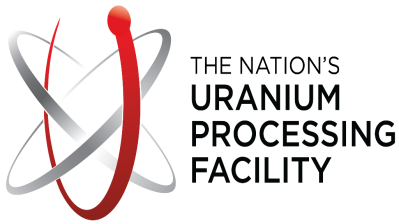 UPF 
Field Change Request 
(FCR)UPF 
Field Change Request 
(FCR)UPF 
Field Change Request 
(FCR)UPF 
Field Change Request 
(FCR)UPF 
Field Change Request 
(FCR)UPF 
Field Change Request 
(FCR)UPF 
Field Change Request 
(FCR)UPF 
Field Change Request 
(FCR)UPF 
Field Change Request 
(FCR)UPF 
Field Change Request 
(FCR)UPF 
Field Change Request 
(FCR)Work Package No.:Work Package No.:Work Package No.:Work Package No.:Work Package No.:UPF 
Field Change Request 
(FCR)UPF 
Field Change Request 
(FCR)UPF 
Field Change Request 
(FCR)UPF 
Field Change Request 
(FCR)UPF 
Field Change Request 
(FCR)UPF 
Field Change Request 
(FCR)UPF 
Field Change Request 
(FCR)UPF 
Field Change Request 
(FCR)UPF 
Field Change Request 
(FCR)UPF 
Field Change Request 
(FCR)UPF 
Field Change Request 
(FCR)Task No.:Task No.:Task No.:Task No.:Task No.:PART A – Field EngineerPART A – Field EngineerPART A – Field EngineerPART A – Field EngineerPART A – Field EngineerPART A – Field EngineerPART A – Field EngineerPART A – Field EngineerPART A – Field EngineerPART A – Field EngineerPART A – Field EngineerPART A – Field EngineerPART A – Field EngineerPART A – Field EngineerPART A – Field EngineerPART A – Field EngineerPART A – Field EngineerSTART UP SYSTEM NO.:      START UP SYSTEM NO.:      START UP SYSTEM NO.:      START UP SYSTEM NO.:      START UP SYSTEM NO.:      START UP SYSTEM NO.:      FCR NO.:      FCR NO.:      FCR NO.:      FCR NO.:      FCR NO.:      FCR NO.:      FCR NO.:      FCR NO.:      FCR NO.:      FCR NO.:      FCR NO.:      LOCATION/AREA:      LOCATION/AREA:      LOCATION/AREA:      LOCATION/AREA:      LOCATION/AREA:      LOCATION/AREA:      CWP NO.:      CWP NO.:      CWP NO.:      CWP NO.:      CWP NO.:      CWP NO.:      CWP NO.:      CWP NO.:      CWP NO.:      CWP NO.:      CWP NO.:      Reference Document No.Reference Document No.Reference Document No.Reference Document No.Rev. No.Rev. No.Reference Document No.Reference Document No.Reference Document No.Reference Document No.Reference Document No.Reference Document No.Reference Document No.Reference Document No.Reference Document No.Reference Document No.Rev. No.EXISTING CONDITION:       EXISTING CONDITION:       EXISTING CONDITION:       EXISTING CONDITION:       EXISTING CONDITION:       EXISTING CONDITION:       EXISTING CONDITION:       EXISTING CONDITION:       EXISTING CONDITION:       EXISTING CONDITION:       EXISTING CONDITION:       EXISTING CONDITION:       EXISTING CONDITION:       EXISTING CONDITION:       EXISTING CONDITION:       EXISTING CONDITION:       EXISTING CONDITION:       REASON FOR CHANGE: (Indicate FCR Trend Code at Bottom of FCR Form)       REASON FOR CHANGE: (Indicate FCR Trend Code at Bottom of FCR Form)       REASON FOR CHANGE: (Indicate FCR Trend Code at Bottom of FCR Form)       REASON FOR CHANGE: (Indicate FCR Trend Code at Bottom of FCR Form)       REASON FOR CHANGE: (Indicate FCR Trend Code at Bottom of FCR Form)       REASON FOR CHANGE: (Indicate FCR Trend Code at Bottom of FCR Form)       REASON FOR CHANGE: (Indicate FCR Trend Code at Bottom of FCR Form)       REASON FOR CHANGE: (Indicate FCR Trend Code at Bottom of FCR Form)       REASON FOR CHANGE: (Indicate FCR Trend Code at Bottom of FCR Form)       REASON FOR CHANGE: (Indicate FCR Trend Code at Bottom of FCR Form)       REASON FOR CHANGE: (Indicate FCR Trend Code at Bottom of FCR Form)       REASON FOR CHANGE: (Indicate FCR Trend Code at Bottom of FCR Form)       REASON FOR CHANGE: (Indicate FCR Trend Code at Bottom of FCR Form)       REASON FOR CHANGE: (Indicate FCR Trend Code at Bottom of FCR Form)       REASON FOR CHANGE: (Indicate FCR Trend Code at Bottom of FCR Form)       REASON FOR CHANGE: (Indicate FCR Trend Code at Bottom of FCR Form)       REASON FOR CHANGE: (Indicate FCR Trend Code at Bottom of FCR Form)       DESCRIPTION OF CHANGE:       DESCRIPTION OF CHANGE:       DESCRIPTION OF CHANGE:       DESCRIPTION OF CHANGE:       DESCRIPTION OF CHANGE:       DESCRIPTION OF CHANGE:       DESCRIPTION OF CHANGE:       DESCRIPTION OF CHANGE:       DESCRIPTION OF CHANGE:       DESCRIPTION OF CHANGE:       DESCRIPTION OF CHANGE:       DESCRIPTION OF CHANGE:       DESCRIPTION OF CHANGE:       DESCRIPTION OF CHANGE:       DESCRIPTION OF CHANGE:       DESCRIPTION OF CHANGE:       DESCRIPTION OF CHANGE:       Disposition Requested Date:       Disposition Requested Date:       Disposition Requested Date:       Disposition Requested Date:       Disposition Requested Date:       Disposition Requested Date:       Disposition Requested Date:       Disposition Requested Date:       Disposition Requested Date:       Disposition Requested Date:       Disposition Requested Date:       Disposition Requested Date:       Disposition Requested Date:       Disposition Requested Date:       Disposition Requested Date:       Disposition Requested Date:       Disposition Requested Date:       Prepared By:       Prepared By:       Prepared By:       Prepared By:       Approved By: (PFE)       Approved By: (PFE)       Approved By: (PFE)       Approved By: (PFE)       Approved By: (PFE)       Approved By: (PFE)       Approved By: (PFE)       Date:       Date:       Date:       Date:       Date:       Date:       PART B – UPF Project EngineeringPART B – UPF Project EngineeringPART B – UPF Project EngineeringPART B – UPF Project EngineeringPART B – UPF Project EngineeringPART B – UPF Project EngineeringPART B – UPF Project EngineeringPART B – UPF Project EngineeringPART B – UPF Project EngineeringPART B – UPF Project EngineeringPART B – UPF Project EngineeringPART B – UPF Project EngineeringPART B – UPF Project EngineeringPART B – UPF Project EngineeringPART B – UPF Project EngineeringPART B – UPF Project EngineeringPART B – UPF Project EngineeringDESIGN ENGINEERING DISPOSITION:     Approved       Approved with Changes     Disapproved  DESIGN ENGINEERING DISPOSITION:     Approved       Approved with Changes     Disapproved  DESIGN ENGINEERING DISPOSITION:     Approved       Approved with Changes     Disapproved  DESIGN ENGINEERING DISPOSITION:     Approved       Approved with Changes     Disapproved  DESIGN ENGINEERING DISPOSITION:     Approved       Approved with Changes     Disapproved  DESIGN ENGINEERING DISPOSITION:     Approved       Approved with Changes     Disapproved  DESIGN ENGINEERING DISPOSITION:     Approved       Approved with Changes     Disapproved  DESIGN ENGINEERING DISPOSITION:     Approved       Approved with Changes     Disapproved  DESIGN ENGINEERING DISPOSITION:     Approved       Approved with Changes     Disapproved  DESIGN ENGINEERING DISPOSITION:     Approved       Approved with Changes     Disapproved  DESIGN ENGINEERING DISPOSITION:     Approved       Approved with Changes     Disapproved  DESIGN ENGINEERING DISPOSITION:     Approved       Approved with Changes     Disapproved  DESIGN ENGINEERING DISPOSITION:     Approved       Approved with Changes     Disapproved  DESIGN ENGINEERING DISPOSITION:     Approved       Approved with Changes     Disapproved  DESIGN ENGINEERING DISPOSITION:     Approved       Approved with Changes     Disapproved  DESIGN ENGINEERING DISPOSITION:     Approved       Approved with Changes     Disapproved  DESIGN ENGINEERING DISPOSITION:     Approved       Approved with Changes     Disapproved  List Design Document(s) Affected by the FCR: (Include documents noted above and additional documents, as required.)List Design Document(s) Affected by the FCR: (Include documents noted above and additional documents, as required.)List Design Document(s) Affected by the FCR: (Include documents noted above and additional documents, as required.)List Design Document(s) Affected by the FCR: (Include documents noted above and additional documents, as required.)List Design Document(s) Affected by the FCR: (Include documents noted above and additional documents, as required.)List Design Document(s) Affected by the FCR: (Include documents noted above and additional documents, as required.)List Design Document(s) Affected by the FCR: (Include documents noted above and additional documents, as required.)List Design Document(s) Affected by the FCR: (Include documents noted above and additional documents, as required.)List Design Document(s) Affected by the FCR: (Include documents noted above and additional documents, as required.)List Design Document(s) Affected by the FCR: (Include documents noted above and additional documents, as required.)List Design Document(s) Affected by the FCR: (Include documents noted above and additional documents, as required.)List Design Document(s) Affected by the FCR: (Include documents noted above and additional documents, as required.)List Design Document(s) Affected by the FCR: (Include documents noted above and additional documents, as required.)List Design Document(s) Affected by the FCR: (Include documents noted above and additional documents, as required.)List Design Document(s) Affected by the FCR: (Include documents noted above and additional documents, as required.)List Design Document(s) Affected by the FCR: (Include documents noted above and additional documents, as required.)List Design Document(s) Affected by the FCR: (Include documents noted above and additional documents, as required.)Document No.Document No.Document No.Document No.Document No.Rev. No.Rev. No.Rev. No.FCR Affects DocumentFCR Affects DocumentFCR Affects DocumentFCR Affects DocumentIncorporation RequiredIncorporation RequiredIncorporation RequiredIncorporation RequiredIncorporation RequiredDocument No.Document No.Document No.Document No.Document No.Rev. No.Rev. No.Rev. No.YesNoNoNoYesYesYesNoNoResponsible Project Engineer:       Responsible Project Engineer:       Responsible Project Engineer:       Responsible Project Engineer:       Responsible Project Engineer:       Responsible Project Engineer:       Responsible Project Engineer:       Checker:       Checker:       Checker:       Checker:       Checker:       Checker:       Checker:       Checker:       Checker:       Checker:       Mechanical/Process:       Mechanical/Process:       Plant Design:       Plant Design:       Plant Design:       Plant Design:       Plant Design:       Plant Design:       Plant Design:       Plant Design:       Electrical:       Electrical:       Electrical:       Electrical:       Electrical:       Electrical:       Electrical:       Civil/Structural/Arch:      Civil/Structural/Arch:      Control Systems:       Control Systems:       Control Systems:       Control Systems:       Control Systems:       Control Systems:       Control Systems:       Control Systems:       Other:       Other:       Other:       Other:       Other:       Other:       Other:       Potential Lessons Learned:   Yes             No  Potential Lessons Learned:   Yes             No  Potential Lessons Learned:   Yes             No  Potential Lessons Learned:   Yes             No  Potential Lessons Learned:   Yes             No  Potential Lessons Learned:   Yes             No  Potential Lessons Learned:   Yes             No  Potential Lessons Learned:   Yes             No  Potential Lessons Learned:   Yes             No  Potential Lessons Learned:   Yes             No  Potential Lessons Learned:   Yes             No  Potential Lessons Learned:   Yes             No  Potential Lessons Learned:   Yes             No  Potential Lessons Learned:   Yes             No  Potential Lessons Learned:   Yes             No  Potential Lessons Learned:   Yes             No  Potential Lessons Learned:   Yes             No  Engineering Group
Supervisor: (EGS)      Engineering Group
Supervisor: (EGS)      Engineering Group
Supervisor: (EGS)      Approved By:
(PE/PEM Signature) Approved By:
(PE/PEM Signature) Approved By:
(PE/PEM Signature) Approved By:
(PE/PEM Signature) Approved By:
(PE/PEM Signature) Approved By:
(PE/PEM Signature) Approved By:
(PE/PEM Signature) Approved By:
(PE/PEM Signature) Approved By:
(PE/PEM Signature) Approved By:
(PE/PEM Signature) Approved By:
(PE/PEM Signature) Date:      Date:      Date:      FCN Trend Code by FE:      FCN Trend Code by FE:      Revised FCR Trend Code by PE with FE Concurrence:   Yes       No  Revised FCR Trend Code by PE with FE Concurrence:   Yes       No  Revised FCR Trend Code by PE with FE Concurrence:   Yes       No  Revised FCR Trend Code by PE with FE Concurrence:   Yes       No  Revised FCR Trend Code by PE with FE Concurrence:   Yes       No  Revised FCR Trend Code by PE with FE Concurrence:   Yes       No  Revised FCR Trend Code by PE with FE Concurrence:   Yes       No  Revised FCR Trend Code by PE with FE Concurrence:   Yes       No  Revised FCR Trend Code by PE with FE Concurrence:   Yes       No  Revised FCR Trend Code by PE with FE Concurrence:   Yes       No  Revised FCR Trend Code by PE with FE Concurrence:   Yes       No  Revised FCR Trend Code by PE with FE Concurrence:   Yes       No  Revised FCR Trend Code by PE with FE Concurrence:   Yes       No  Revised FCR Trend Code by PE with FE Concurrence:   Yes       No  Revised FCR Trend Code by PE with FE Concurrence:   Yes       No  